Модель интеграции общего и дополнительного образования в ГБОУ школе № 667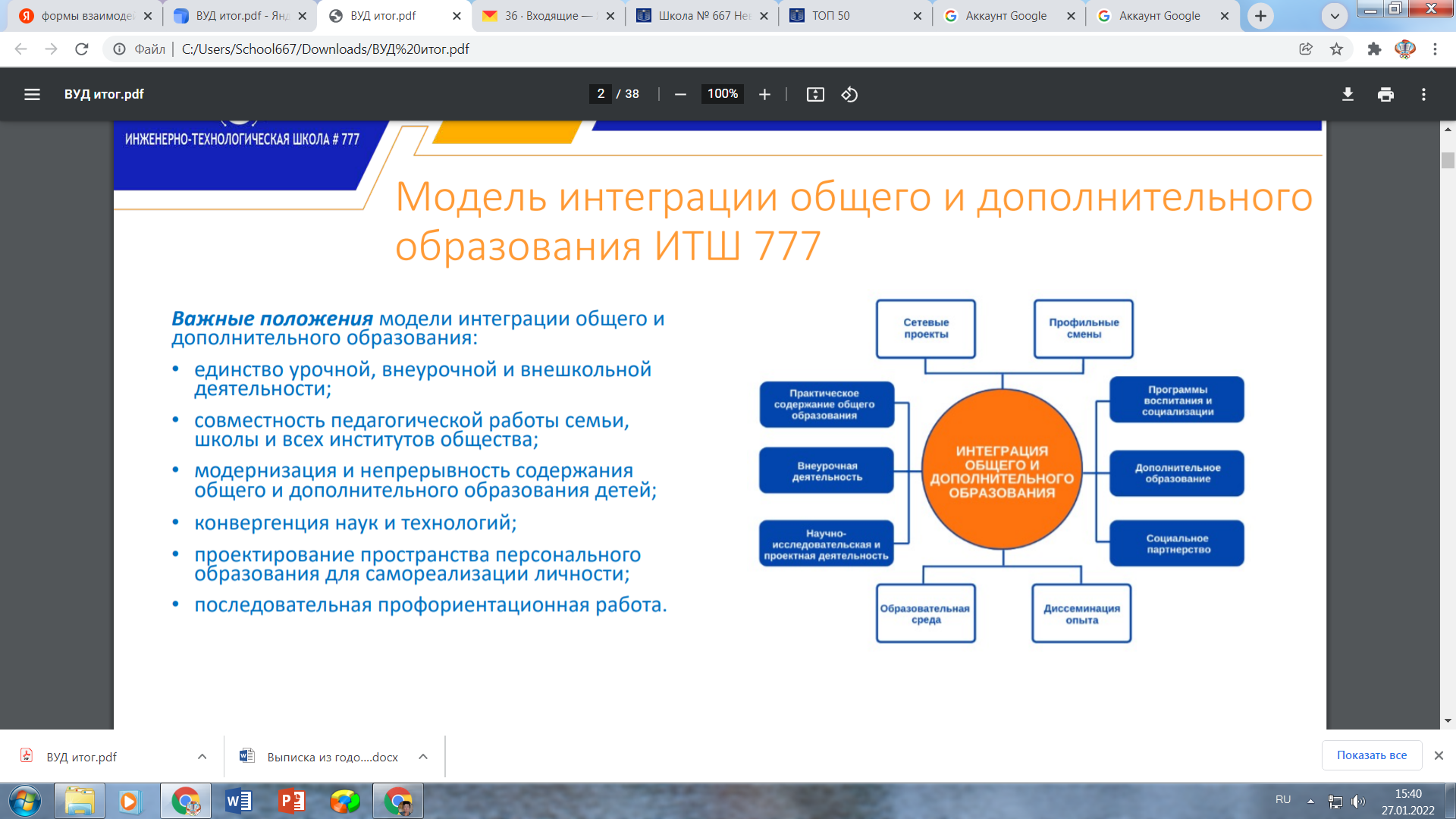 